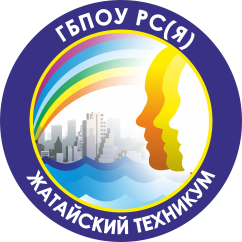 ул. Строда, 7, Республика Саха (Якутия), г. Якутск п. Жатай, 677902, тел. (4112) 42-75-08, т/ф (4112) 42-64-07, E-mail: zhataytekh@yandex.ruУтверждаю______________Директор ГБПОУ РС(Я) «Жатайский техникум»____________ Морозова А.А.«_____» _____________ 2019г.Согласовано_________________Зам.директора по ВР_____________ Захарова Т.В.«_____» ___________ 2019г.Программа на сплочение коллектива с инвалидами и с лицами с ограниченными возможностями здоровья «Вместе - мы одна команда» в рамках подготовки команд Республики Саха (Якутия) V Национальному чемпионату «Абилимпикс» 2019г.Подготовили:Педагог-психолог: Антонова А.П.Сыромятникова Г.В.2019гЦель: Сплочение коллектива и построение эффективного командного взаимодействия. Объединение участников группы для совместного решения поставленных задач, приобретение умения в выражении симпатии и уважения участников друг к другу.Задачи:- сформировать доверительные отношения в коллективе;- развитие ответственности и вклада каждого участника в решении общих задач;- формирование благоприятного психологического климата в группе;- осознание каждым участником своей роли, функций в группе;- развитие умения работать в команде;Этапы работыЦель Содержание этапаВремя1.Знакомство1 Познакомить участников тренинга друг с другом 1.Нам предстоит большая совместная работа, а потому нужно познакомиться и запомнить имена друг друга. (участник называет свое имя и краткая информация о себе: например: Я участник Абелимпикса, какое образовательное учреждение, возраст и по какой компетенции) (7-10мин)7-10 мин.2. «Говорящие руки»1.Эмоционально-психологическое сближение участников.1.Происходит эмоционально-психологическое сближение участников за счет телесного контакта. Между ними улучшается взаимопонимание, развивается навык невербального общения. 7-9 мин3. Разминочная игра: «Атомы и Молекулы» 1.Способствовать снятию эмоционального напряжения, активизации группы.2.Закрепить ощущение уверенности, настроить на успех.Необходима небольшая первичная настройка: группу просят встать и закрыть глаза и представить, что каждый человек – маленький атом, а атомы, как известно, способны соединяться и образовывать молекулы, которые представляют собой достаточно устойчивые соединения.3-5 мин.4. «Спящие львы»1.Умения контролировать выражение своих эмоций, формирование стрессоустойчивости, сохранять невозмутимость даже в тех ситуациях, когда другие люди намеренно стремятся вывести из этого состояния 1.Сидящие участники изображают спящих львов: «Как известно, львы спят с невозмутимым видом, но с открытыми глазами – вдруг обнаружится какая-то опасность?». Водящий свободно перемещается между ними. Его задача – вывести спящих с открытыми глазами львов из состояния невозмутимости, вызвать у них какую-либо эмоциональную реакцию.10-15 мин5.Релаксационное упражнение «Полёт к звезде»1.Снятие психоэмоционального напряжения; снятие мышечных зажимов; отработка навыка рефлексии.6-7 мин6. «Подарок»1.Положительное завершение тренинга, рефлексия.1.Ритуал, позволяющий завершить тренинг красиво и на положительной эмоциональной ноте. 3-5 мин7.Рефлексия, подведение итогов1.Психолог просит всех участников тренинга высказать свое мнение, пожелания, замечания. Благодарит всех за прожитый день, напоминает о следующей встрече. 10 мин8.Флешмоб5 мин